Grupo de Pesquisa de Poéticas e Educação em Dança - Núcleo CRI(s)ESTítulo da Obra: Pandemia. Conflito. Natureza. Conflito...: um experimento cênico por meio da videodançaDireção artística: Christiane Araújo e Rosana BaptistellaElenco: Natasha Muniz; Marcus Vinícius Perez, Karla Loureiro; Viviane SouzaEdição do vídeo: Natasha MunizMúsica: "Mata, Mar e Canto" e "Rios enclausurados II" de Marco ScarassattiCurso de Artes Cênicas, Teatro e Dança – UEMSRelease da Vídeo Dança:Qual é o meio ambiente em que estamos vivendo em 2020? Meio=contexto. Ambiente= Memórias, descobertas, confinamento... liberdade?Provoco, escuto e tento fugir de mim mesmo... Só resta respirar, enquanto há ar. E ficar vivo, enquanto há água! Escassez de água, de ar, de movimento; excesso de insegurança, na clausura de meus pensamentos e sentimentos.Release do grupo: O Grupo de Pesquisa de Poéticas e Educação em Dança (GPPED) é formado por artistas educadorxs interessadxs em estabelecer campos de aprofundamento e compartilhamento de suas investigações na dança educação e na criação cênica, entendendo a pesquisa como prática inerente aos fazeres artísticos e pedagógicos que compõem o trabalho do/a artista docente. Visa, assim, verticalizar e fomentar a produção acadêmica em seus múltiplos desdobramentos, considerando a transversalidade das ações desenvolvidas pelo grupo nos processos formativos nas artes da cena.O Núcleo CRI(s)ES  - Pesquisas de Educação em Dança é um grupo destinado a estudos teórico-práticos da Dança-educação, que tem por objetivo ampliar e fortalecer as pesquisas sobre a Dança na/para a educação formal e não-formal. Pertencente ao Grupo de Pesquisa de Poéticas e Educação em dança, desenvolve ações de poéticas da dança para diferentes espaços formativos, com temáticas que envolvem as Poéticas da dança na educação básica; Processos de ensino aprendizagem da dança para o espaço escolar e não escolar e Formação de professores em dança. O Grupo possui, atreladas às suas pesquisas em dança educação, ações de produção cultural que fomentam e (retro)alimentam esses estudos. São elas: Encontro de Arte-docência em Dança de MS; Encontros de formação ConvidArte; Mosaico do conhecimento e Participação em campanhas e eventos de diversos artistas nos âmbitos regional e nacional.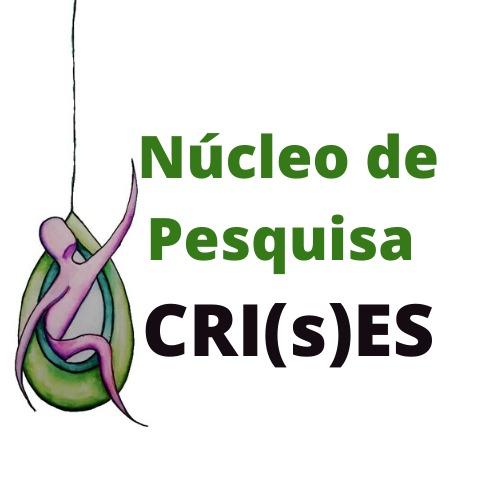 Informações sobre VideoDança